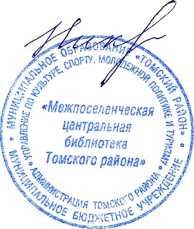 ОБУХОВУ ЮРИЮ